EKO ŠOLA 2018/2019 KOORDINATORJI  EKO ŠOLE IN VRTCA: NEVENKA DRAŽETIĆ BARBARA TURK LUCIJA TRUDEN EKO ODBOR: JERNEJA ŠTRITOF POLONA SETNIKAR KRISTINA ŠKULJ EKO PROJEKTI  NAŠE ŠOLE: ALTERMED  (15. – 17. marca 2019) Tema: prehrana, gibanje in zdravje EKO PAKET  (15. februar 2019) Ustvarjanje iz odpadne embalaže kems – tetrapak  sokovi, mleko: eko vozila in plovila sedanjost in prihodnost) LIKOVNI  NATEČAJI ( 29. marec 2019)triada: podnebne spremembe  ( z risbo prikaži doživeto vremensko dogajanje v kraju tvojega bivalnega okolja)triada: biotska raznovrstnost (prikaži biotsko raznovrstnost živali in rastlin, ki jih opaziš v gozdu)triada: biotska raznovrstnost (prikaži biotsko raznovrstnost živali in rastlin, ki jih opaziš v gozdu)EKO  AKTIVNOSTI Ločeno zbiranje odpadkov (v razredih, baterije, tonerje, kartuše, pokrovčke) Urejanje okolice šole Tradicionalni slovenski zajtrkSvetovni dan hrane Čiščenje okolice šole Eko kotiček Izdelki iz odpadne embalaže – ustvarjanje (razstava)EKO branje EKO SKLADOVNICA Objavljanje prispevkov  na spletni strani eko šole https://ekosola.si/ Predstavniki eko straže 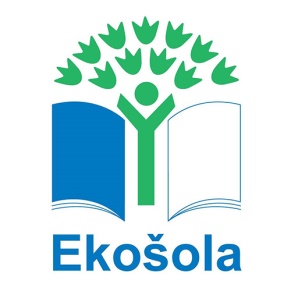 RAZRED 5.aOlgica Angelova 5.bNuša Ožbolt 6.aŽak Antončič 6.bNeja Antončič (Matevž Lekan) 7.aLucija Kandare (Viktoria. B. Boycheva) 7.bRebeka Gornik 8.aMartin Seljak  (Tobija Kvaternik) 8.bAnja Antončič 9.Andraž Prevec 